年　　月　　日学校法人京都成安学園成安造形大学　学長　殿　　　　　　　　　　　　　　　　　【申請者】郵便番号　　　　　　　－　　　　　　　　　　住　所　　　　　　　　　　　　　　　　　　　　　　　　　　　　　　　　　　　　　団体名　　　　　　　　　　　　　　　　　　　　　　　　　　　　　　　　　　　　　代表者氏名（役職）　　　　　　　　　　　　印　　　　　　　　　　　　　　　　　【担当者連絡先】　　　　　　　　　　　　　　　　　　氏名（役職）　　　　　　　　　　　　　　　　　　　　　　　　　　　　　　　　　　　　　　　　　　　　　　　　　　　　　　ＴＥＬ　　　　　　　　　　　　　　　　　　　E-mail　　　　　　　　　　　　　　　　　　　大津祭曳山連盟公式キャラクター利用申請書下記のとおり、キャラクターを利用したいので申請します。利用許諾を受ける前にキャラクター画像及びそれに関連するイメージを利用いたしません。利用に際しては、「大津祭曳山連盟公式キャラクター利用に関する取扱規程」を遵守いたします。大津祭曳山連盟公式キャラクターの使用を完了したときは、速やかに完成物のサンプルを大学に提出します。※利用方法が分かる資料（サンプル等）添付し申請ください。申請の際は本紙（P1）のみで結構です。①ちま吉Ａ：おすまし　　　　　　　　　　　　　　Ｂ：まきまき　　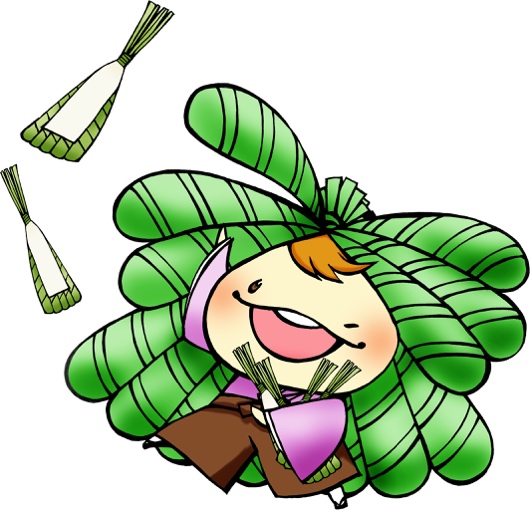 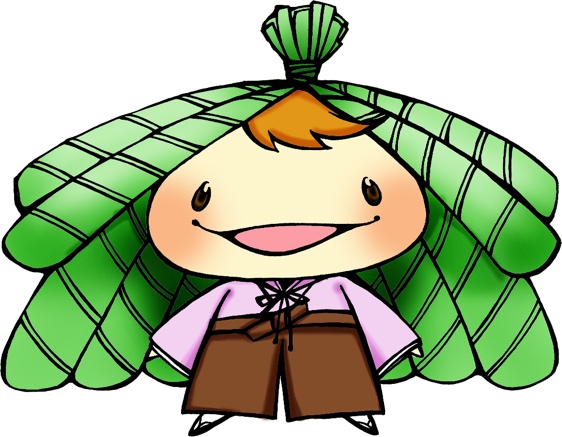 Ｃ：まいまい　　　　　　　　　　　　　　Ｄ：ふえふき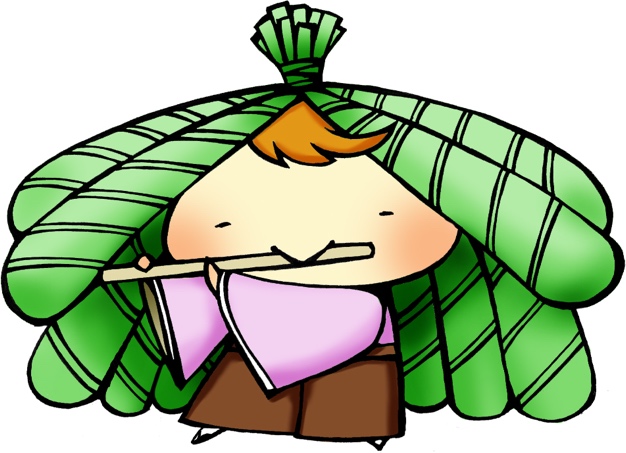 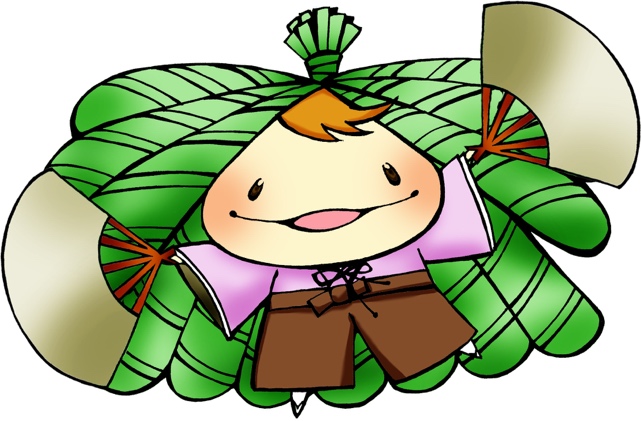 Ｅ：おさんぽ　　　　　　　　　　　　　　Ｆ：おにぎり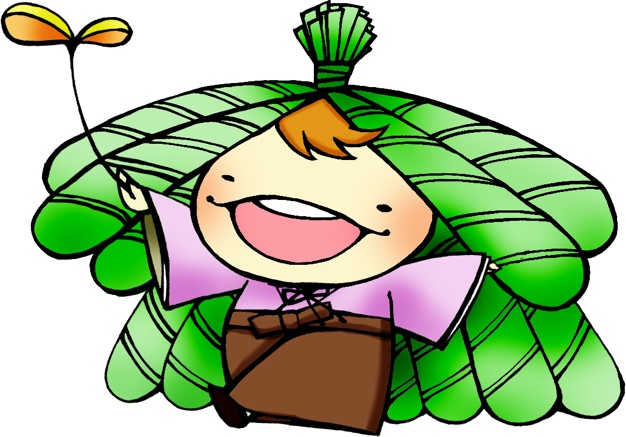 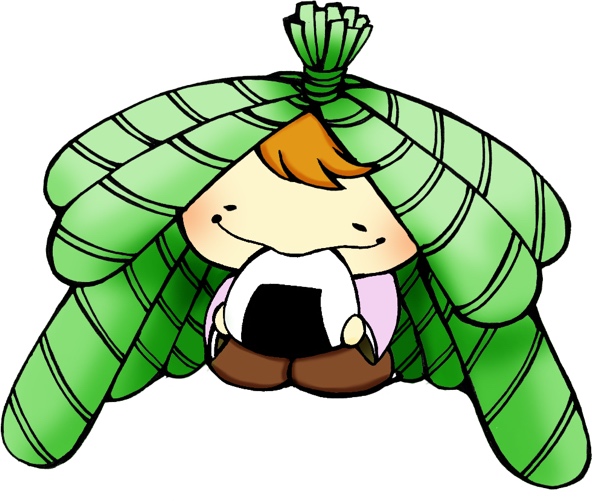 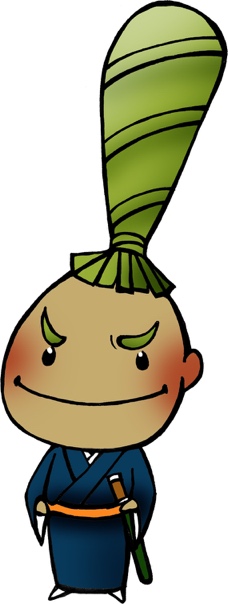 おチマ                               ③ちま作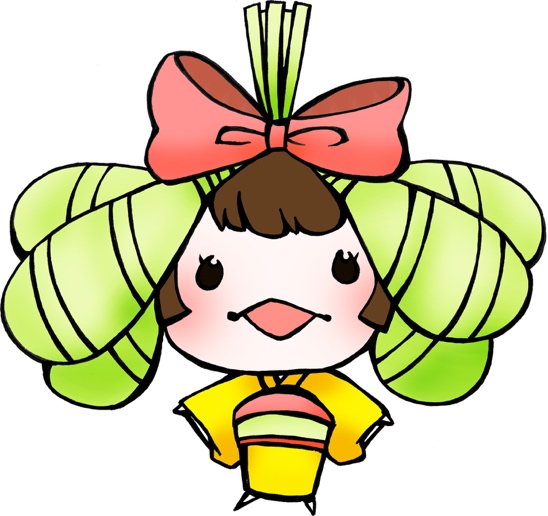 ④三代目巻左ェ門　　　　　　　　　　　　⑤ちまベイ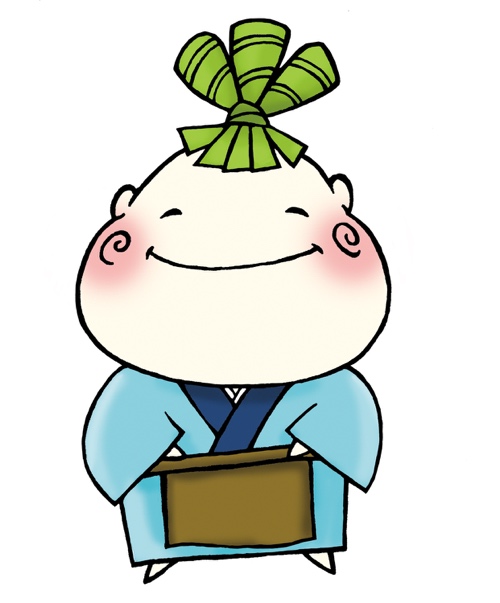 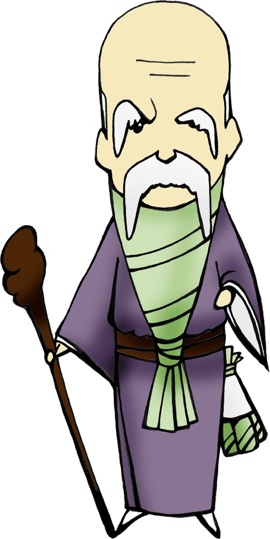 ⑥ちま江さん　　　　　　　　　　　　　　⑦ちま太郎・ちま次郎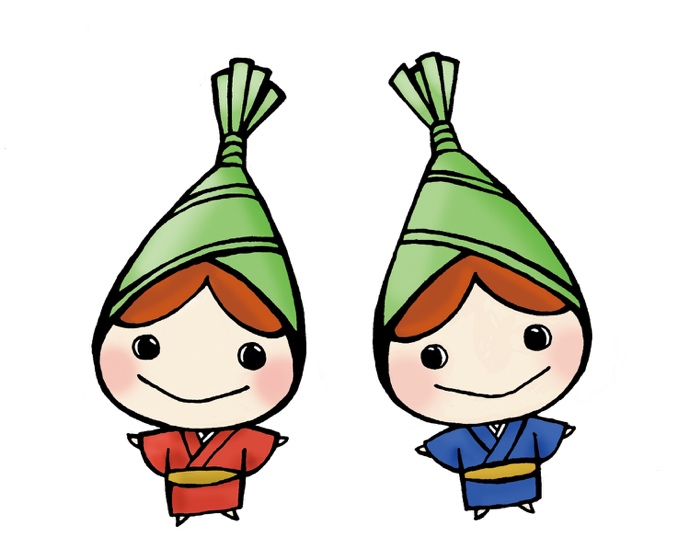 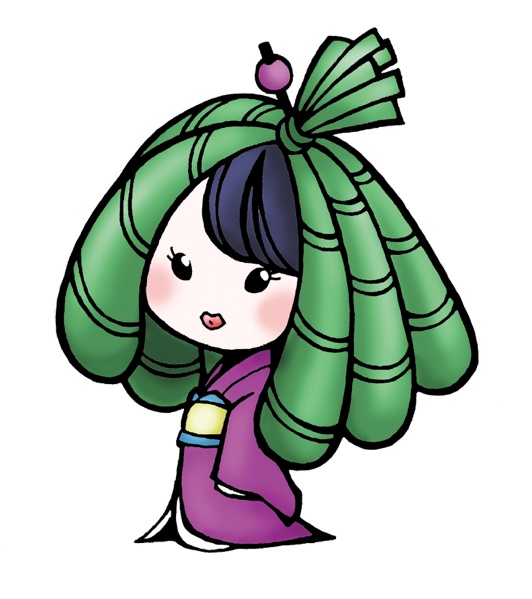 風のちま三郎　　　　　　　　　　　⑨ちまいぬ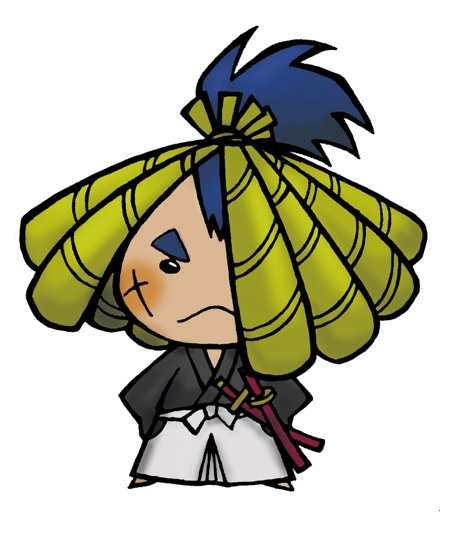 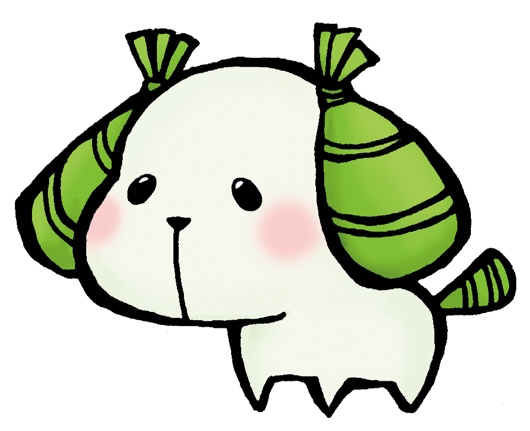 ちまねこＡ：立ちすがた　　　　　　　　　　　　　　　Ｂ：おすわり　　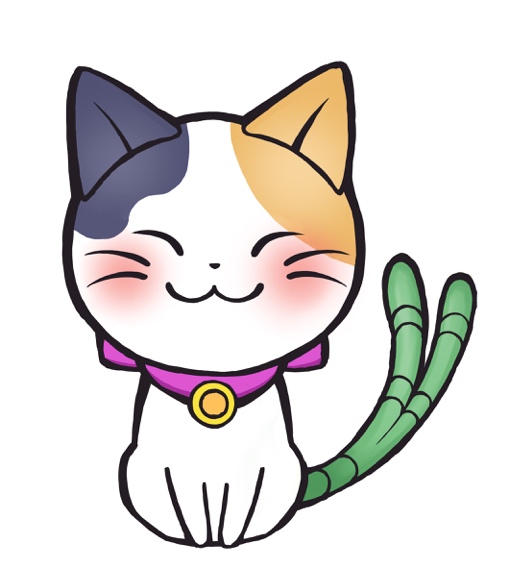 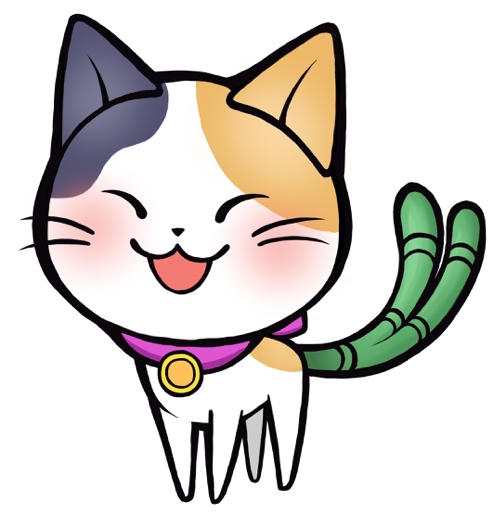 ⑪ファミリー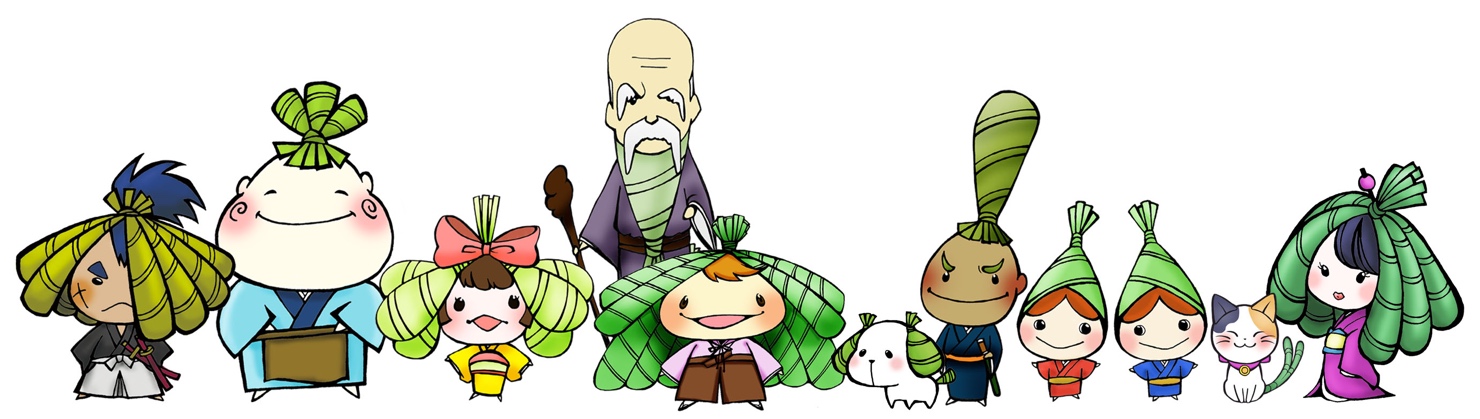 １　利用するもの※利用するキャラクター・種類を丸で囲む①ちま吉（　　A    B    C    D    E    F　　　）②おチマ　　　③ちま作　　④三代目巻左ェ門　　⑤ちまベイ⑥ちま江さん　⑦ちま太郎・ちま次郎　　⑧風のちま三郎⑨ちまいぬ　　⑩ちまねこ（　A    B  ）　　⑪ファミリー２　利用の目的４　利用方法印刷物等（　　　　　　　　　　　　　　　　　　　　　）商品（　　　　　　　　　　　　　　　　　　　　　　　）その他（　　　　　　　　　　　　　　　　　　　　　　）５　成果物の料金等　無償配布　　　　　　　　　②　有償販売６　成果物詳細※無償の場合は数量のみ制作数量（　　　　　　　　）　小売価格（＠　　　　　　　　）販売予定総額（　　　　　　　　　　　　　　　　　　　　　　）７　利用期間（原則1年間）※申請内容に変更なければ翌1年自動更新年　　月　　日（　）～　　　　年　　月　　日（　）８　その他